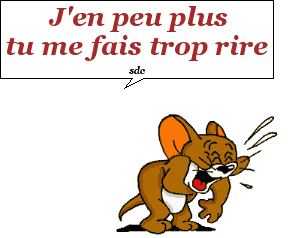 Les hommes et l'orientation
 Pourquoi faut-il des millions de spermatozoïdes pour fertiliser un seul ovule ?
 Parce que les spermatozoïdes sont masculins et refusent de demander leur chemin.
Mariage ou mirage ? 
 Le mariage est comme un mirage dans le désert : palais, cocotiers, oasis, 
 Soudain, tout disparaît. et il ne reste que le chameau. 
 
 Ressemblance 
 Un mari dit à sa femme sur le point d'accoucher :
 " Si le bébé te ressemble, ça va être extraordinaire. "
 La femme répond :
 " Si le bébé te ressemble, ça sera un miracle ! " 
  
 Tel père tel fils 
 Dans une maternité, l'infirmière dit à une jeune mère :
 Votre bébé est un vrai petit ange, une fois couché il ne bouge plus.
 La jeune mère répond :
 « Tout le portrait de son père !  » 
  
 Régime sec 
 Une femme téléphone à son mari et lui dit :
 J'ai passé 2 semaines dans une clinique d'amaigrissement et j'ai fondu de moitié ! "
 Il lui répond :
 Reste encore 2 semaines. 
  
 Bibliothèque 
 Un homme entre dans une bibliothèque et demande à la préposée :
 - Madame, pouvez- vous m'aider à chercher un livre ?
 - Certainement Monsieur, lequel ?
 - Le titre est " L'homme, le sexe fort ".
 La préposée répond :
 - Les livres de science-fiction sont au sous-sol, Monsieur